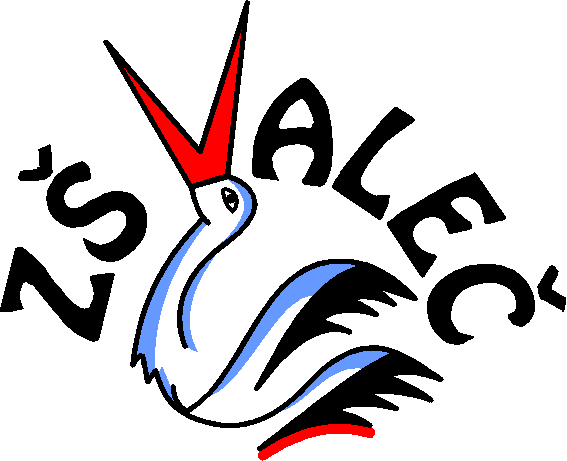 Žadatel (zák. zástupce nezl.žáka): _______________________________________________Adresa pro doručování:________________________________________________________Kontaktní telefon_______________________ email_________________________________Žádost o přestup žáka základní školyŽádám o přestup mého dítěte podle ustanovení §49, odstavce 1 zákona č. 561/2004 Sb. o předškolním, základním, středním, vyšším odborném a jiném vzdělávání (školský zákon) na vaši školu, a to ke dni _________________________.Jméno dítěte:______________________________________________________________Datum narození:_______________________ Rodné číslo: __________________________Státní příslušnost:______________________ Trvalé bydliště:_____________________________________________________________Doposud je žákem školy (přesná adresa):___________________________________________________________________________________________________________________Ročník:_________________                            Důvod:_____________________________________________________________________V …………………….dne ………………….Podpisy zákonných zástupců:Matka: jméno a příjmení …………………………….….… podpis…………………………..Otec: jméno a příjmení  ……………….……………………podpis …………………………..